                                                               Ústava Slovenskej Republiky- Ústava Slovenskej Republiky je najvyššie postavený  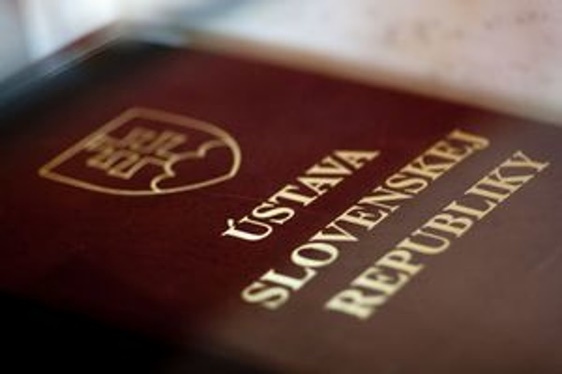   právny predpis, ktorý platí v slovenskej republike- bola založená - 1. 9. 1992 o 22:26 hodine- podpísaná bola -  3. 9. 1992 v Rytierskej sieni na    Bratislavskom hrade s počtom 114 hlasov poslancov    Slovenskej národnej rady- o jej kontrolu a dodržiavanie sa stará a kontroluje    Ústavný súd Slovenskej Republiky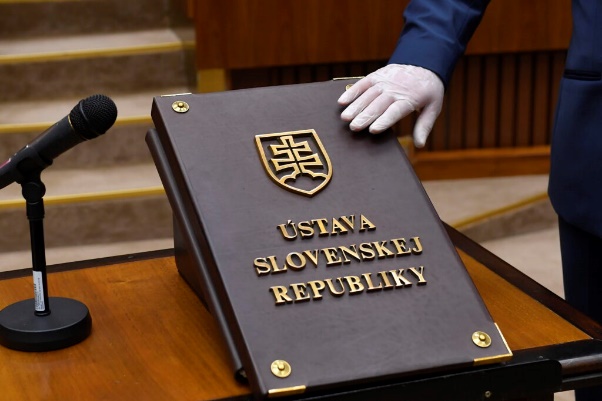 Prvá ústava na území Slovenska – vydal ju rakúsky cisár František Jozef I. v roku  4. 2. 1849  - platila do roku 1851  - skladá sa z :                      - moc je rozdelená na  - preambula                       -  zákonodarnú  - 9 hláv                                -  výkonnú  - 156 článkov                     -  súdnuÚstava Slovenskej republiky môže byť : písaná, rigidná, polylegálna, právna, unitaristická, republikánska a demokratická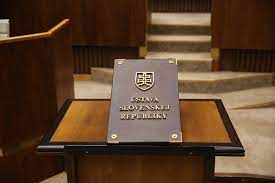  Ústava Slovenskej Republiky obsahuje :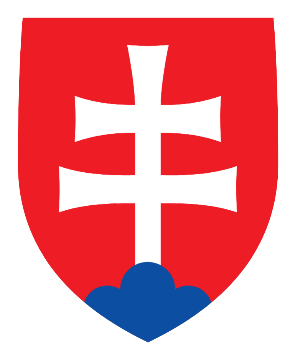  I HLAVA - Základné ustanovenia - Štátne symboly - Hlavné mesto Slovenskej republiky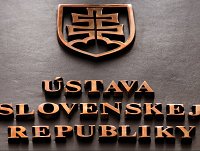                                                                        II HLAVA - základné práva slobody                                                                      - Všeobecné ustanovenia                                                                      - Základné ľudské práva a slobody                                                                      - Politické práva                                                                      - Práva národnostných menšín a etnických skupín                                                                      - Hospodárske, sociálne a kultúrne práva                                                                      - Právo na ochranu životného prostredia a kultúrneho                                                                          dedičstva                                                                      -  Právo na súdnu a inú právnu ochranu                                                                                                                                                                                                                                    - Spoločné ustanovenia k prvej a druhej hlave III HLAVA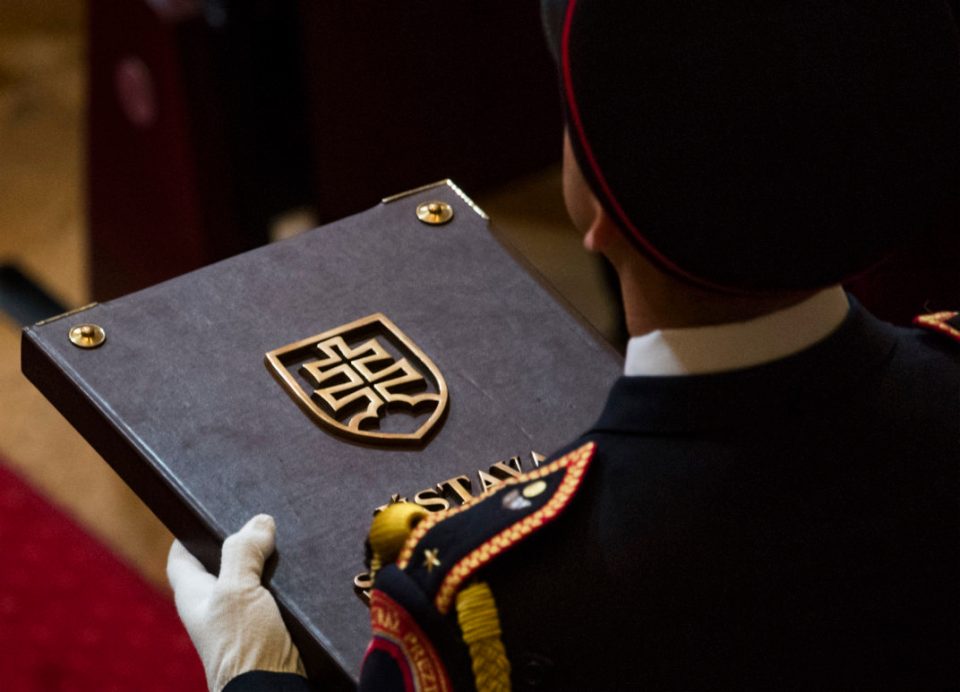 - Hospodárstvo Slovenskej republiky- Najvyšší kontrolný úrad Slovenskej     republikyIV HLAVA- Územná samosprávaV HLAVA - zákonodarná moc- Národná rada Slovenskej republiky- ReferendumVI HLAVA - výkonná moc                                          - Prezident Slovenskej republiky                           VIII HLAVA                                                              - Vláda Slovenskej republiky                                 - Prokuratúra Slovenskej republiky                                                                                      IX HLAVAVII HLAVA - súdna moc                                           - Verejný ochranca práv- Ústavný súd Slovenskej republiky                     - Ústavný zákon- Súdy Slovenskej republiky                                   - Prechodné a záverečné ustanovenia                                                                                    I HLAVA - 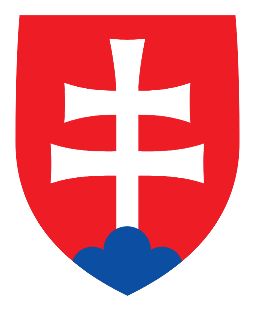 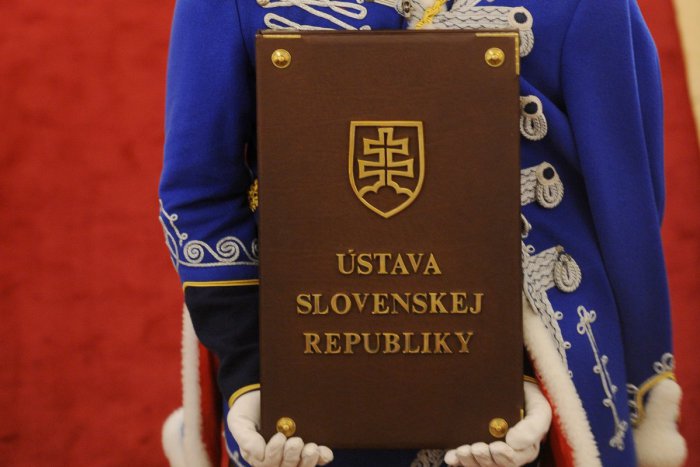 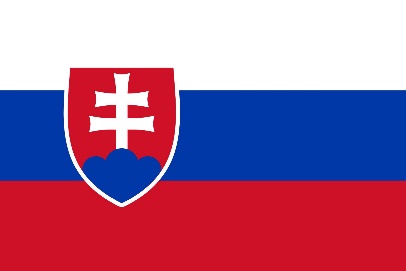 V prvom oddieli prvej hlavy je upravený základný charakter štátuDruhý oddiel upravuje štátne symboly, ktorými sú štátny znak, štátna vlajka, štátna pečať a štátna hymna.Tretí oddiel stanovuje, že hlavným mestom Slovenskej republiky je Bratislava.II HLAVA - Prvý oddiel druhej hlavy ustanovuje niektoré základné zásady týkajúce sa základných práv a slobôd.Druhom oddiel je nazvaný „Základné ľudské práva a slobody“Tretí oddiel upravuje politické práva ako napr.: sloboda prejavuV štvrtom oddieli patrí napr. právo na vzdelanie v ich jazyku, právo používať ich jazyk v úradnom styku. Piaty oddiel upravuje hospodárske, sociálne a kultúrne právaŠiesty oddiel upravuje právo na ochranu životného prostredia a kultúrneho dedičstva. Siedmy oddiel zase právo na súdnu a inú právnu ochranuIII HLAVA -Prvý oddiel tretej hlavy upravuje základné princípy hospodárstva Slovenskej republiky Druhý oddiel upravuje postavenie a právomoci a organizačnú štruktúru Najvyššieho kontrolného úradu Slovenskej republiky.IV HLAVA - 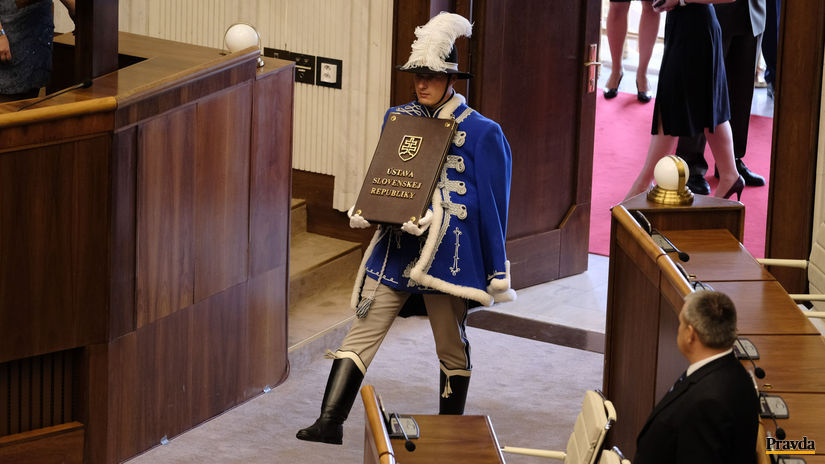 Ústava v štvrtej hlave stanovuje, že základom územnej samosprávy je obecV HLAVA -Prvý oddiel piatej hlavy stanovuje, že Národná rada Slovenskej republiky je jediným ústavodarným a zákonodarným orgánom Slovenskej republiky- postavenie poslancov, predsedu a podpredsedov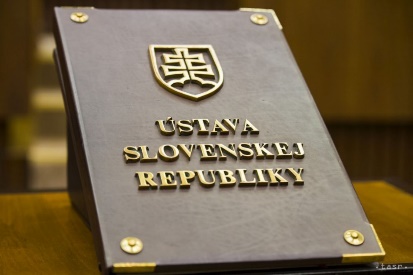 VI HLAVA -     V prvom oddieli šiestej hlavy je upravené                                      postavenie prezidenta Slovenskej republikyVII HLAVA -V prvom oddieli siedmej hlavy je upravené                                                                                postavenie, právomoci a fungovanie Ústavného súdu Slovenskej republikyVIII HLAVA -V prvom oddieli ôsmej hlavy je upravené postavenie prokuratúry Slovenskej republikyV druhom oddieli je upravené postavenie verejného ochrancu práv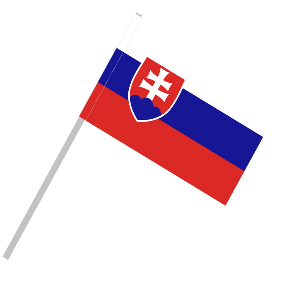 IX HLAVA -                                                    - obsahuje osem článkovPrembula - je úvodná a slávnostná časť textu alebo písomného dokumentu, listiny, predpisu, nariadenia, ústavy, smernice a zákonov, ktorá spravidla stanovuje úmysel, význam, ciele, hodnoty, zámer alebo zmysel textu nasledujúceho za preambulou 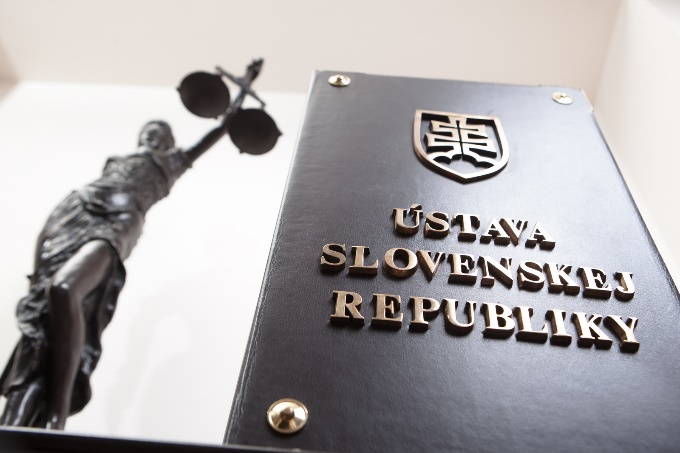 Slovenská prembula :My, národ slovenský, pamätajúc na politické a kultúrne dedičstvo svojich predkov a na stáročné skúsenosti zo zápasov o národné bytie a vlastnú štátnosť, v zmysle cyrilo-metodského duchovného dedičstva a historického odkazu Veľkej Moravy, vychádzajúc z prirodzeného práva národov na sebaurčenie, spoločne s príslušníkmi národnostných menšín a etnických skupín žijúcich na území Slovenskej republiky, v záujme trvalej mierovej spolupráce s ostatnými demokratickými štátmi, usilujúc sa o uplatňovanie demokratickej formy vlády, záruk slobodného života, rozvoja duchovnej kultúry a hospodárskej prosperity, teda my, občania Slovenskej republiky, uznášame sa prostredníctvom svojich zástupcov na tejto ústave.Zdroje :https://sk.wikipedia.org/wiki/%C3%9Astava_Slovenskej_republiky_(1992)https://archiv.vlada.gov.sk/old.uv/8576/ustava-slovenskej-republiky8786.html?menu=1280https://sk.wikipedia.org/wiki/Preambulahttps://slovnik.aktuality.sk/pravopis/slovnik-sj/?q=preambulahttps://www.sme.sk/c/6036298/text-znenie-ustava-sr-slovenska-republika-preambula.htmlhttps://referaty.aktuality.sk/ustava-slovenskej-republiky/referat-13756https://referaty.aktuality.sk/ustava-slovenskej-republiky/referat-17007https://www.dnes24.sk/ustava-bola-prijata-pred-25-rokmi-za-ten-cas-presla-mnohymi-zmenami-278511https://www.sme.sk/c/6036298/text-znenie-ustava-sr-slovenska-republika-preambula.htmlhttps://zurnal.pravda.sk/neznama-historia/clanok/482296-ustava-nie-je-trhaci-kalendar/Erika Bavalová  III.B